Sraz rodáků a přátel obce 15. 6. 2019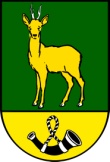 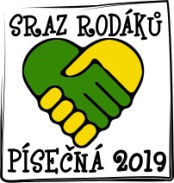 130 let od založení SDH PísečnáVážení spoluobčané, přátelé obce Písečná,dovolujeme si Vám připomenout pozvání na setkání rodáků a hasičů. Pojďte se připojit i vy ke společnému setkání a oslavám. Pokud máte zájem o společný oběd (svíčková z daňka, kančí pečeně nebo zvěřinový guláš), dárek a vstup na veškerý doprovodný kulturní program, zaregistrujte se zaplacením účastnického poplatku ve výši 250 Kč a to do 15. 5. 2019 na účet obce 7526611/0100.  Do variabilního symbolu uveďte čp. vašeho domu v Písečné a do zprávy pro příjemce vaše jméno. Účastnický poplatek také můžete uhradit hotově přímo na obecním úřadě.Pokud zaplatíte účastnický poplatek, budete se v době oslav registrovat od 8:30 do 10:00 hod. v budově školy, kde vám bude vydána vstupenka na celodenní program.Kdo nemá zájem se registrovat a zaplatit účastnický poplatek, je samozřejmě také zván na všechny akce podle programu (s výjimkou oběda) a na večerní taneční zábavu (vstupné dobrovolné).Program:9:00 – 10:00 	prezence účastníků v základní škole (prohlídka rekonstruovaných prostor budovy školy, školky a tělocvičny)10:00 – 10:15	zahájení, přivítání účastníků oslav10:20 – 11:00	mše na farské louce, vysvěcení praporu (v případě nepříznivého počasí bude mše v kostele)11:15 – 11:30	společný průvod k obecnímu úřadu11:30	předání vysvěceného praporu obce11:30 – 13:30	společný oběd v jídelně na návsi14:00 – 15:30	program SDH k výročí – slavnostní nástup hasičských sborů na fotbalovém hřišti, zdravice, výstava historických vozidel v areálu koupaliště         od 14:00 program pro děti na koupališti – skákací hrad, šermířská skupina HONORATA 15:30 – 16:30	vystoupení folklorního souboru Jaro – na hřišti16:30 – 17:00	požární útok žen na fotbalovém hřišti17:00 – 19:00	taneční skupina Babylen	hudební vystoupení swingového orchestru BigBand Letohrad20:00 – 3:00	taneční zábava –  hudba COMBIPro zájemce bude během programu připravena projížďka vláčkem a autobusem po katastru obce.Uvítáme aktivitu občanů, kteří by chtěli prezentovat a prodávat své výrobky v prostorách hřiště. Hlaste se na obci a my pro vás zajistíme jednotné stánky pro váš prodej.Další informace podáme na telefonu 733 562 150 nebo přímo na obci.Za organizační výbor se na Vaši účast těší Hana Lipenská, starostka